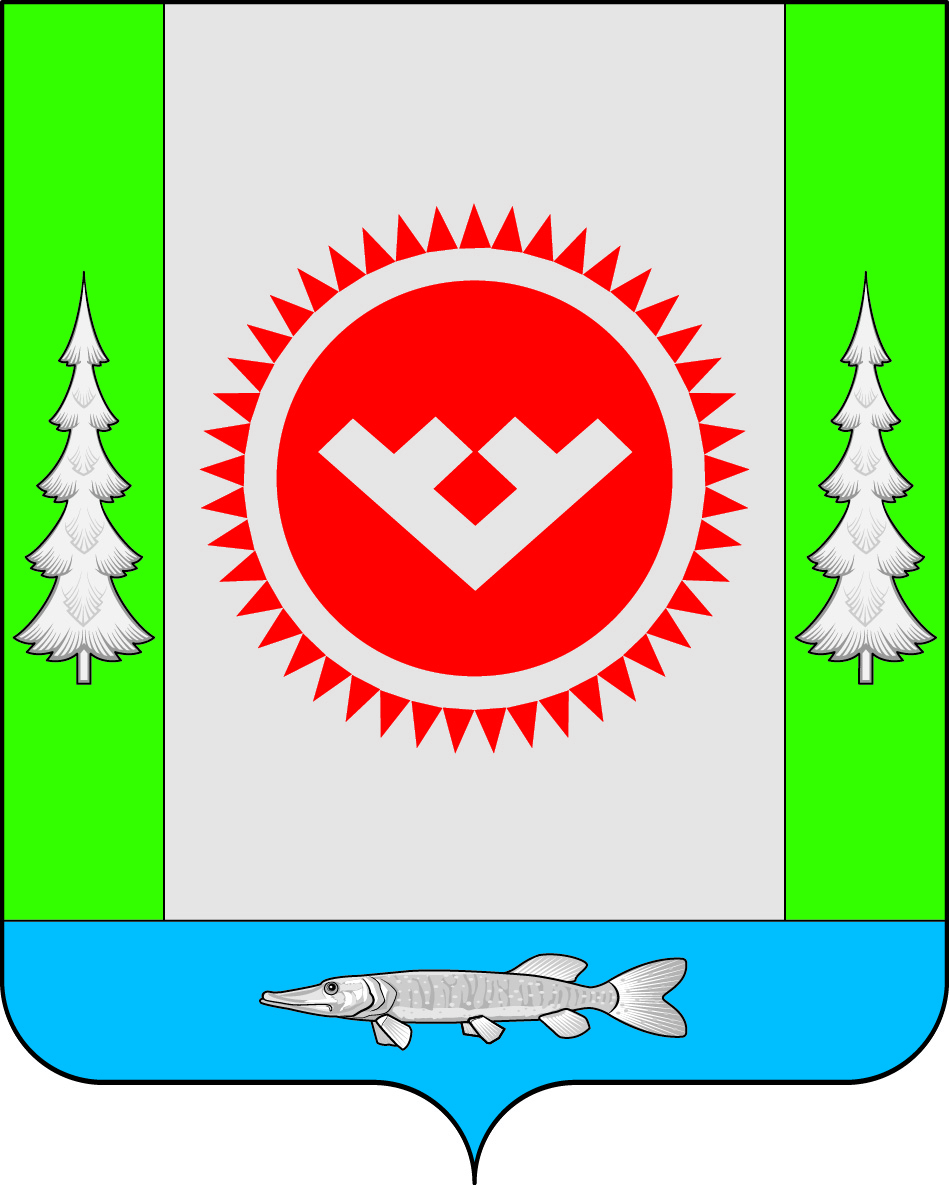 О внесении изменений в постановление администрации городского поселения Октябрьское от 25.10.2016 № 482 «Об утверждении Положения об  организации  и  осуществлении первичного воинского учета граждан на территории городского поселения Октябрьское»На основании указаний Штаба военного округа от 02.11.2016 № 20/2/231НС/154: Внести изменение в постановление администрации городского поселения Октябрьское от 25.10.2016 № 482 «Об утверждении Положения об  организации  и  осуществлении первичного воинского учета граждан на территории городского поселения Октябрьское», заменив в п. 3 постановления слова «1 декабря 2016 года» словами «1 января 2017 года».Обнародовать настоящее постановление путем размещения в общедоступных местах, а также на официальном сайте городского поселения Октябрьское в сети «Интернет».Настоящее постановление вступает в силу с момента его подписания.  Контроль за выполнением постановления оставляю за собой.Глава городского поселения Октябрьское                                                              В.В. СенченковАДМИНИСТРАЦИЯГОРОДСКОГО ПОСЕЛЕНИЯ ОКТЯБРЬСКОЕОктябрьского районаХанты-Мансийского автономного округа - ЮгрыПОСТАНОВЛЕНИЕп.г.т. Октябрьское